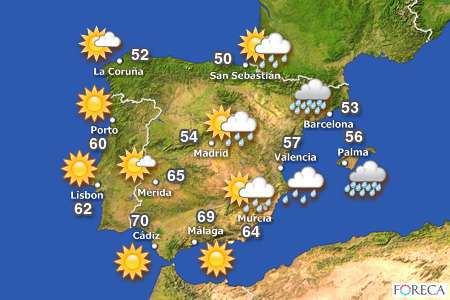 1. Valencia	2. Madrid	3. La Coruña4. Barcelona	5. Cádiz		6. Málaga